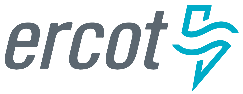 July 2017 ERCOT Monthly Operations Report
Reliability and Operations Subcommittee Meeting September 7th, 2017Table of Contents1.	Report Highlights	22.	Frequency Control	32.1.	Frequency Events	32.2.	Responsive Reserve Events	42.3.	Load Resource Events	43.	Reliability Unit Commitment	44.	Wind Generation as a Percent of Load	55.	Congestion Analysis	55.1.	Notable Constraints for July	65.2.	Generic Transmission Constraint Congestion	75.3.	Manual Overrides for July	75.4.	Congestion Costs for Calendar Year 2017	76.	System Events	86.1.	ERCOT Peak Load	86.2.	Load Shed Events	86.3.	Stability Events	86.4.	Notable PMU Events	86.5.	TRE/DOE Reportable Events	86.6.	New/Updated Constraint Management Plans	86.7.	New/Modified/Removed RAS	86.8.	New Procedures/Forms/Operating Bulletins	97.	Emergency Conditions	97.1.	OCNs	97.2.	Advisories	97.3.	Watches	97.4.	Emergency Notices	98.	Application Performance	108.1.	TSAT/VSAT Performance Issues	108.2.	Communication Issues	108.3.	Market System Issues	109.	Model Updates	10Appendix A: Real-Time Constraints	11Report HighlightsThe unofficial ERCOT peak for July was 69,695 MW.There were three frequency events in July. PMU data indicates the ERCOT system transitioned well in each case.There were three instances where Responsive Reserves were deployed, two of which were the result of frequency events.There were eight RUC commitments in July. The level of reportable SCED congestion decreased in July. This congestion was mostly due to planned outages as well as high wind output. There were eighteen instances over 31 days on the Generic Transmission Constraints (GTCs) in July. There were seventeen days on the Panhandle GTC and one day on the North to Houston GTC in July. There was no activity on the remaining GTCs during the Month. Frequency ControlFrequency EventsThe ERCOT Interconnection experienced three frequency events in July, all of which resulted from Resource trips. The average event duration was approximately 0:03:55.When analyzing frequency events, ERCOT evaluates PMU data according to industry standards. Events with an oscillating frequency of less than 1 Hz are considered to be inter-area, while higher frequencies indicate local events. Industry standards specify that damping ratio for inter-area oscillations should be 3.0% or greater. All events listed below indicate the ERCOT system met these standards and transitioned well after each disturbance.Reported frequency events will include both frequency events where frequency was outside the range of 60±0.1 Hz as well as those determined to be Frequency Measurable Events (FME) as defined by BAL-001-TRE-1.  Delta Frequency is defined as the difference between the pre-perturbation and post-perturbation frequency.  The Duration of Event is defined as the time it takes for the frequency to recover to lesser/greater of the frequency at the time of the frequency event (t(0) or “A-point”) for low/high-frequency events, respectively.  Further details on FMEs can be found in the MIS posted BAL-001-TRE-1 PDCWG Unit Performance reports.  A summary of the frequency events is provided below: (Note: frequency events highlighted in blue have been identified as FMEs per BAL-001-TRE-1 and the Performance Disturbance Compliance Working group.) Currently, the Critical Inertia Level for ERCOT is approximately 100,000 MW-s (Source: link)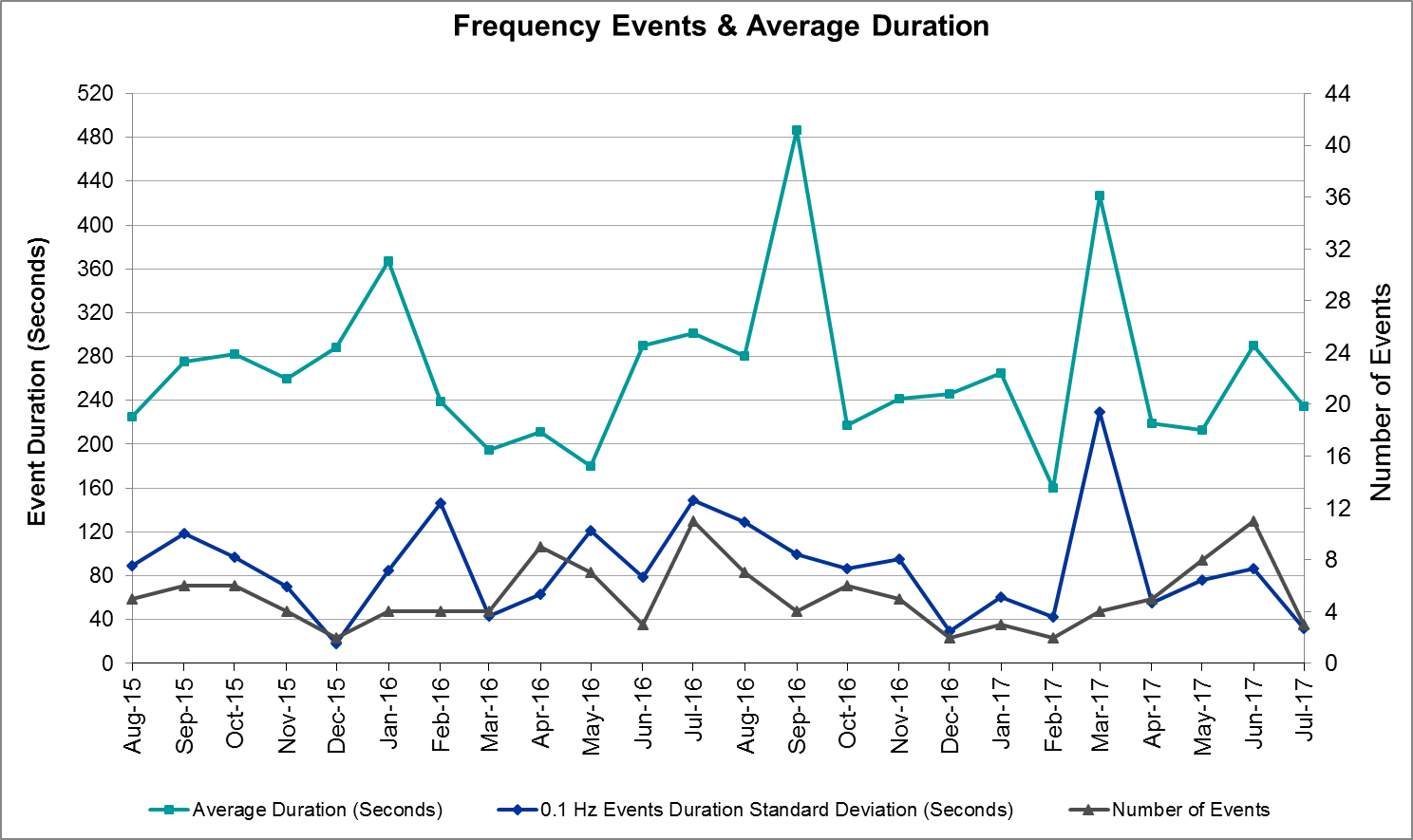 (Note: All data on this graph encompasses frequency event analysis based on BAL-001-TRE-1.)Responsive Reserve EventsThere were three events where Responsive Reserve MWs were released to SCED in July. The events highlighted in blue were related to frequency events reported in Section 2.1 above.Load Resource EventsNone.	Reliability Unit CommitmentERCOT reports on Reliability Unit Commitments (RUC) on a monthly basis. Commitments are reported grouped by operating day and weather zone. The total number of hours committed is the sum of the hours for all the units in the specified region. Additional information on RUC commitments can be found on the MIS secure site at Grid  Generation  Reliability Unit Commitment.There were no DRUC commitments in July.There were eight HRUC commitments in July.Wind Generation as a Percent of Load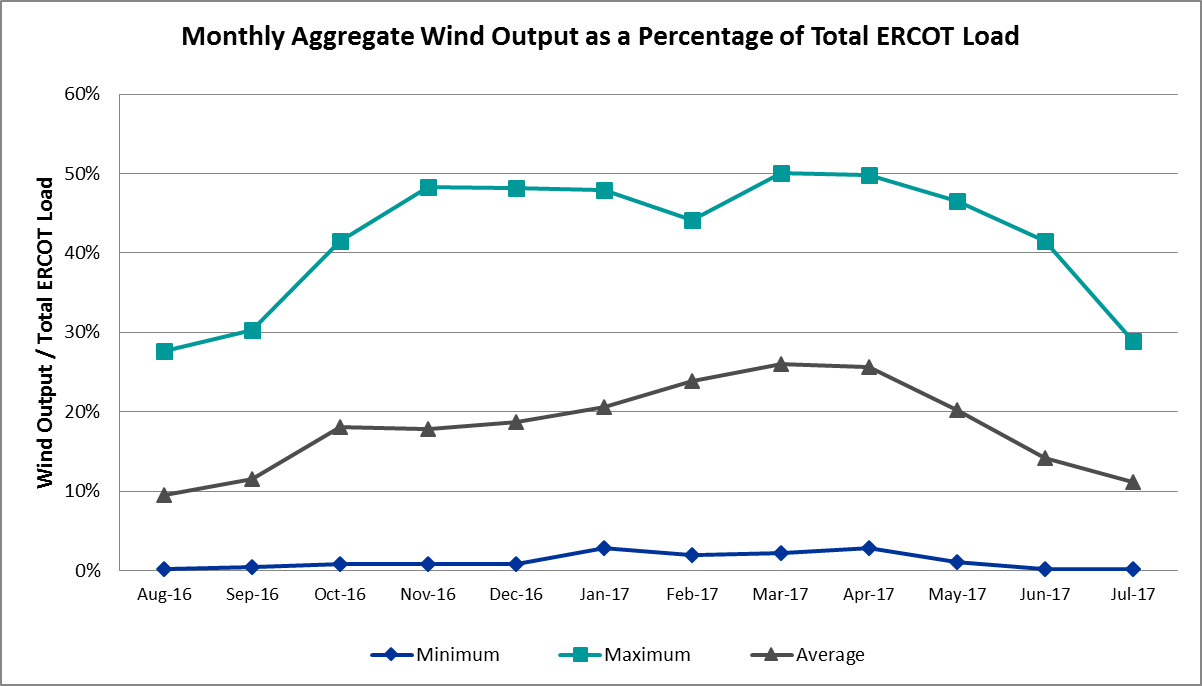 Congestion AnalysisThe number of congestion events experienced by the ERCOT system decreased in July. There were eighteen instances over 31 days on the Generic Transmission Constraints (GTCs) in July.Notable Constraints for July	Nodal protocol section 3.20 specifies that ERCOT shall identify transmission constraints that are active or binding three or more times within a calendar month. As part of this process, ERCOT reports congestion that meets this criterion to ROS. In addition ERCOT also highlights notable constraints that have an estimated congestion rent exceeding $1,000,000 for a calendar month. These constraints are detailed in the table below. Rows highlighted in blue indicate the congestion was affected by one or more outages. For a list of all constraints activated in SCED for the month of July, please see Appendix A at the end of this report.Generic Transmission Constraint CongestionThere were seventeen days on the Panhandle GTC and one day on the North to Houston GTC in July. There was no activity on the remaining GTCs during the Month.Note: This is how many times a constraint has been activated to avoid exceeding a GTC limit, it does not imply an exceedance of the GTC occurred or that the GTC was binding.Manual Overrides for JulyNone.Congestion Costs for Calendar Year 2017The following table represents the top twenty active constraints for the calendar year based on the estimated congestion rent attributed to the congestion. ERCOT updates this list on a monthly basis.System EventsERCOT Peak LoadThe unofficial ERCOT peak load for the month was 69,496 MW and occurred on July 28th during hour ending 17:00.Load Shed EventsNone.Stability EventsNone.Notable PMU EventsERCOT analyzes PMU data for any significant system disturbances that do not fall into the Frequency Events category reported in section 2.1. The results are summarized in this section once the analysis has been completed.There were no reportable events in July.TRE/DOE Reportable EventsNone.New/Updated Constraint Management PlansMP_2017_01 – Mitigates the contingency IDs DGILFR89, XGIL89 SLIVGIL9, and XFRE89 has been updated due to new overloaded elementNew/Modified/Removed RASNone.New Procedures/Forms/Operating BulletinsERCOT has revised the following procedure manuals, effective July 27, 2017Emergency ConditionsOCNs AdvisoriesWatchesNone.Emergency NoticesNone.Application PerformanceTSAT/VSAT Performance IssuesNone.Communication IssuesNone.Market System IssuesNone.Model UpdatesThe Downstream Production Change (DPC) process allows ERCOT to make changes in the on-line Network Operations Model without loading a completely new model.  The purpose of this process is to allow for reliable grid operations as system conditions change between designated Network Operations Model database loads.  The DPC process is limited in scope to just those items listed below, with equipment ratings updates being the most common.  ERCOT has seen a rise in the use of the DPC process to make on-line updates to the Network Operations Model in recent years, instead of through the standard Network Operations Model Change Request process.Static Line ratings (Interim Update)Dynamic Line ratings (non-Interim Update)Autotransformer ratings (non-Interim Update)Breaker and Switch Normal status (Interim Update)Contingency Definitions (Interim Update)RAP and RAS changes or additions (Interim Update)Net Dependable and Reactive Capability (NDCRC) values (Interim Update)Impedance Updates (non-Interim)Appendix A: Real-Time ConstraintsThe following is a complete list of constraints activated in SCED for the month of July.  Full contingency descriptions can be found in the Standard Contingencies List located on the MIS secure site at Grid  Generation  Reliability Unit Commitment.Date and TimeDelta FrequencyMax/Min FrequencyDuration of EventPMU DataPMU DataPMU DataMW LossLoadWindInertiaDate and Time(Hz)(Hz)Duration of EventOscillation Mode (Hz)Oscillation Mode (Hz)Damping RatioMW Loss(MW)% (GW-s)7/2/2017 00:190.07659.870:03:29No PMU Data Available.No PMU Data Available.No PMU Data Available.59642,77621%243,5067/7/2017 00:270.05559.930:04:300.647%7%42544,2048%289,1557/26/2017 14:300.09959.850:03:450.72/0.6112%/10%12%/10%70266,54311%348,450Date and Time Released to SCEDDate and Time RecalledDuration of EventMaximum MWs ReleasedDate and Time Released to SCEDDate and Time RecalledDuration of EventMaximum MWs Released7/2/2017 0:19:387/2/2017 0:22:110:02:28491.027/17/2017 10:05:557/17/2017 10:09:000:03:05488.987/26/2017 14:30:427/26/2017 14:33:530:03:04627.51Resource Location# of ResourcesOperating DayTotal # of Hours CommittedTotal MWhsReason for CommitmentCoastal27/6/201711 1,859 N_to_HCoastal27/7/201710 1,620 Local CongestionNorth Central17/17/20173 1,176 CapacityCoastal17/20/20176 1,428 Local CongestionCoastal17/24/20178 4,296 Local CongestionCoastal27/25/201710 2,060 Local CongestionCoastal27/26/201712 4,928 Local CongestionSouthern17/29/20178 2,400 Local CongestionContingency NameOverloaded Element# of Days Constraint ActiveCongestion RentTransmission ProjectContingency NameOverloaded Element# of Days Constraint ActiveCongestion RentTransmission ProjectHCKSW-ALLNC&RNKSW 345kVBlue Mound - Wagley Robertson 138kV19$6,591,045.5715TPIT0085BasecasePNHNDL GTC17$5,735,187.46Rns-Rtw & Sng-Tb 345kvSingleton - Zenith 345kV27$4,694,316.64Houston Import ProjectJewet-Sng 345kVBtu_Jack_Creek - Twin Oak Switch 345kV28$2,528,063.46Houston Import ProjectTWR (345) WAP-BI50 & SMITHERS-BI98Wa Parish - Jeanetta 345kV7$2,058,135.125550NORTH EDINBURG TRX 1382 345/138North Edinburg 345/1kV1$1,731,575.565604MCCARTY LANE to REDWOOD LIN 1Mccarty Lane - Ranch Road 12 138kV6$1,145,533.66FORT STOCKTON PLANT TRX 69T1 138/6Solstice - Pig Creek Tap 138kV28$920,379.06Far West Texas ProjectLAQUINTA to LOBO LIN 1Bruni Sub 138/69kV22$468,054.84BasecaseBurns Sub - Rio Hondo 138kV3$445,294.44Brenham to Salem Lcra 138 KVHighway 36 - Salem Lcra 138kV3$241,765.94NORTH McCAMEY to ODESSA EHV SWITCHSolstice - Pig Creek Tap 138kV6$167,821.09Far West Texas ProjectMeadow to Ph Robinson 345 KVSeminole Tnp - Friendswood Tnp 138kV5$102,793.374010Fppyd1-Salem & Fayett 345kVSim Gideon - Winchester 138kV6$74,176.955267ESKOTA SWITCH TRX FMR2 138/69Eskota Switch 138/69kV7$67,588.80SAN MIGUEL 345_138 KV SWITCHYARDSSan Miguel 345_138 Kv Switchyards 345/1kV5$63,788.535218FAYETTE PLANT 1 to SALEM LCRA LINFayetteville 138/1kV6$42,780.33Fppyd1-Salem & Fayett 345kVSmithville - Winchester 138kV11$28,232.915950ARANSAS PASS TRX 69A1 138/69Gregory - Rincon 69kV4$26,272.222979MCAN_SW TO RIOP 138 KVSolstice - Pig Creek Tap 138kV3$20,825.68Far West Texas ProjectChb-Kg & Cby-Jor 345kvBrine - Langston 138kV5$16,521.14MERCERS GAP SW to COMANCHE SWITCHCamp Bowie (Oncor) - Brownwood Switch 138kV5$13,707.49Gibcrk-Sng 345 KvJewett - Singleton 345kV18$13,235.62Houston Import ProjectScotland to Scotland (Oncor)Anarene - Navy Kickapoo Switch 69kV4$8,828.95SKYWEST to SPRABERRY SWITCH LIN 1Peck Tap - Spraberry Switch 69kV3$3,810.24DESOTO SWITCH to ENNIS SWITCH LINEnnis West Switch - Waxahachie 138kV3$3,425.47BasecaseRe Roserock Solar Plant - Linterna 138kV8$1,383.49ContingencyBinding Element# of 5-min SCED IntervalsEstimated Congestion RentTransmission ProjectRns-Rtw & Sng-Tb 345kvSingleton - Zenith 345kV14,04962,986,611.93Houston Import ProjectBasecasePNHNDL GTC20,80362,240,072.51HCKSW-ALLNC&RNKSW 345kVBlue Mound - Wagley Robertson 138kV6,56252,229,965.0915TPIT0085Rns-Rtw & Sng-Tb 345kvSingleton - Zenith 345kV8,33731,951,822.06Houston Import ProjectWhite_Pt-Mccampbe&Hecker 138Whitepoint - Rincon 138kV1,35224,325,582.272979CRLNW-LWSSW 345kVCarrollton Northwest - Lakepointe Tnp 138kV6,30023,917,330.895488NORTH PHARR to POLK AVENUE LIN 1North Mcallen - West Mcallen 138kV1,74023,113,831.714493HCKSW-ALLNC&RNKSW 345kVWagley Robertson - Summerfield 138kV1,42920,785,800.16NORTH PHARR to PHARR Magic ValleyNorth Mcallen - West Mcallen 138kV70315,031,152.134493Hecker_White_Pt 138kvWhitepoint - Rincon 138kV1,44714,822,421.122979Jewet-Sng 345kVBtu_Jack_Creek - Twin Oak Switch 345kV10,60214,098,973.64Houston Import ProjectNedin-Mv_Wedn4&Mv_Palm4 138kAzteca Sub - Se Edinburg 138kV1,67513,608,219.01Victoria-V_Dupsw 138kVFormosa - Lolita 138kV1,89611,071,428.56Jewet-Sng 345kVGibbons Creek - Twin Oak Switch 345kV30610,861,578.84Houston Import ProjectWhite_Pt-Hecker&I_Dupsw 138kWhitepoint - Rincon 138kV7619,477,211.292979NORTH EDINBURG TRX 1382 345/138North Edinburg 345/1kV3678,173,743.875604Jewet-Sng 345kVSingleton - Gibbons Creek 345kV2,8877,620,579.90Houston Import ProjectJewet-Sng 345kVGibbons Creek - Singleton 345kV1,6046,873,716.08Houston Import ProjectFORMOSA GEN FORMOSG12Formosa - Lolita 138kV775,518,567.35Re Roserock Solar Plant to FBarrilla - Fort Stockton Switch 69kV7764,771,324.14Far West Texas ProjectProcedure TitlePOBReal Time Desk800Reliability Risk Desk801Resource Desk802Transmission and Security Desk803Date and TimeDescription7/7/17 07:29OCN issued for projected Reserve Capacity shortage for HE 1400-20007/17/17 06:08OCN issued for projected Reserve Capacity shortage for HE 1400-2000 7/30/17 09:35OCN issued for projected Reserve Capacity shortage for HE 1500-1900Date and TimeDescription7/5/17 16:01Advisory issued due to Physical Responsive Capability being below 3000 MW7/16/17 15:28Advisory issued due to Physical Responsive Capability being below 3000 MW7/20/17 17:43Advisory issued due to Physical Responsive Capability being below 3000 MW7/31/17 15:39Advisory issued due to Physical Responsive Capability being below 3000 MWTransmission OperatorNumber of DPCsAEP3DENTON1ERCOT3ONCOR12STEC2CNP2ContingencyConstrained ElementFrom StationTo Station# of Days Constraint ActiveDJEWSNG5JK_TOKSW_1TOKSWJK_CK28XFTS89PIGTAP_SOLSTI1_1SOLSTICEPIGTAP28XFTS89PIGTAP_SOLSTI1_1PIGTAPSOLSTICE28DRNS_TB5SNGZEN99_ASNGZEN27SLAQLOB8BRUNI_69_1BRUNIBRUNI22DHCKRNK56270__CWGROBBLMND19DGIBSNG5260_A_1JEWETSNG18BASE CASEPNHNDLn/an/a17DFPPFAY5192T175_1SMITHVWINCHE11BASE CASEREROCK_TLINE_1REROCKLINTERNA8XESK289ESKSW_FMR1ESKSWESKSW7DWAP_BI5JN_WAP64_AWAPJN7SSALFPP5FAYETT_AT2LFAYETTFAYETT6SNORODE5PIGTAP_SOLSTI1_1SOLSTICEPIGTAP6DFPPFAY5190T152_1GIDEONWINCHE6SREDMCC8102T375_1MCCALARNRD126SMDOPHR5G138_10C_1FRDSWOODSEMINOLE5SZEPCMN8670__BBRNSWCMPBW5DCHBJOR5BRNLAN86_ALANBRN5XSA2N58SANMIGL_ATAHSANMIGLSANMIGL5SSCLWF286840__BNVKSWANARN4XARA89GREGOR_RINCON1_1RINCONGREGORY4DNLALAR8DEL_MA_LAREDO1_1LAREDODEL_MAR4SRDODES8940__CENWSWWXHCH3BASE CASEBURNS_RIOHONDO_1RIOHONDOMV_BURNS3DMCARIO8PIGTAP_SOLSTI1_1SOLSTICEPIGTAP3SBRESAL8105T105_1SALEMHIGH363SSKYSB286820__CSBYSWPCKTP3DWH_STP5BLESSI_LOLITA1_1BLESSINGLOLITA2SGILHIW8GILA_MORRIS1_1GILAMORRIS2DAUSLOS5AUSTRO_AT2HAUSTROAUSTRO2SHOLWES8ARCADI_SOUTH_1_1ARCADIASOUTH_SI2DPBSHLT8PIGTAP_SOLSTI1_1SOLSTICEPIGTAP2SWLFYUC8PIGTAP_SOLSTI1_1SOLSTICEPIGTAP2SROSE38PLESNTN_TORDLO_1TORDILLOPLSNTOS2SFORGIL8FRPHIL_GILLES1_1GILLESFRPHILLT2DPRSVLY51530__CBRTNTBLPOI2SMARZOR5419T419_1CLEASPMARION2DMARZOR5428T428_1SEGUINSEGUWE2SHCKRNK56270__CWGROBBLMND2SECTPBS86485__AMOSSWPBSES2SCOLPAW5COLETO_KENEDS1_1COLETOKENEDSW2DLYTZOR5144T132_1FLATONHALLET1DALNRYS5568__ARYSSWNEVADA1BASE CASEN_TO_Hn/an/a1DENTSCS51170__ANCDSEHNRSW1DSTPWHI5BLESSI_LOLITA1_1BLESSINGLOLITA1DMERSOM8KARNES_KENEDS1_1KENEDSWKARNESCI1SLONWI39M_69_D1_1WINKTNBNSPRT1DALNRYS51627__AAPOLLOREAST1SSCLWF286560__BMRKLYRICSW1SMDOOAS5AE_LV_04_AAELV1BASE CASEBURNS_HEIDLBRG_1MV_BURNSMV_HBRG41SMDLODE5PIGTAP_SOLSTI1_1SOLSTICEPIGTAP1XBLE58SAR_FRAN_1FRANKCSARGNTS1DPBSHLT86101__ANOTSWCHEYT1SKOCNU28GILA_HIWAY_1_1GILAHIWAY_91SSALFPP5192T175_1SMITHVWINCHE1DCBYRN28CV_LH_03_ALHCV1SSALFPP5FAYETT_AT2HFAYETTFAYETT1DBRNBR28KARNES_KENEDS1_1KENEDSWKARNESCI1SBELHIG8215T215_1HIGH36BRENNO1XWL2V583130__BINDSTCMPST1SBAKHL486596__FHLTSWEMATP1SWCSBOO8BARL_FTSW1_1FTSWBARL1SBRAUVA8HAMILT_MAVERI1_1HAMILTONMAVERICK1DNEDPAL8ADERHO_HEC1_1HECADERHOLD1SSPNDEN9HIC_LOCU_1LOCUST_DHICKRY_D1SLOCSPN9SPE_DEN_1SPNCERDENTON1DWTRTRC51750__BSGOVLKLBTP1SNEWFAY8199T199_1SALEMBRENHA1SMCCBND5568__ARYSSWNEVADA1XBRK896635__BLENSWESTTP1DCHBJOR5BRNWIN86_ABRNWIN1DCBYRN28EXNLH_03_AEXNLH1XNED258NEDIN_138HNEDINNEDIN1SHSAPB38PBSES_MR1LPBSESPBSES1BASE CASERANDAD_ZAPATA1_1RANDADOZAPATA1